KUPNÍ SMLOUVAFirma: Jan Míkase sídlem Sídl. Vyšný 117, Český Krumlov 381 01 zastoupená: Janem Míkou	IČ: 72177268	DIČ.CZ7306081244   Bankovní spojení: 670100-2209520065/6210(dále jen „prodávající“)aStřední průmyslová škola stavební,se sídlem Resslova 2 (č.p. 1579), 372 11 České Budějovicezastoupená: RNDr. Vladimírem Kostkou, ředitelem školyIČ: 600 76 089   Bankovní spojení: 214 514 605 / 0300(dále jen „kupující“)uzavřeli níže uvedeného dne ve smyslu ustanovení § 2079 a násl. zákona č. 89/2012 Sb., občanský zákoník, ve znění pozdějších předpisů tuto kupní smlouvu:I.Předmět smlouvyProdávající se zavazuje dodat kupujícímu a převést na něj vlastnické právo ke zboží uvedeném v Příloze č. 1. této smlouvy.Kupující se zavazuje od prodávajícího uvedené zboží převzít a zaplatit za jeho dodání kupní cenu sjednanou ve výši a způsobem uvedeným v čl. III. této smlouvy.II.Podmínky plnění předmětu smlouvyProdávající je povinen dodat kupujícímu zboží dle nabídky (Příloha č. 1 této smlouvy) a specifikace uvedené v čl. I. této smlouvy ve lhůtě do 15 dnů od doručení podepsané smlouvy prodávajícímu.Prodávající splní svůj závazek předáním zboží kupujícímu spolu s dodacím listem, a to v místě sídla kupujícího.Nebude-li zboží dodáno ve lhůtě uvedené v čl. II., odst. 1, je kupující oprávněn od smlouvy odstoupit.Vlastnictví k prodávanému zboží přechází na kupujícího zaplacením kupní ceny.Nebezpečí škody na zboží přechází na kupujícího podepsáním dodacího listu  ve smyslu bodu 2 tohoto článku.III.Cena a platební podmínkyCena za zboží byla stanovena nabídkovou cenou prodávajícího, kterou udal v nabídce podané do výběrového řízení, a která byla kupujícím jakožto zadavatelem výběrového řízení vybrána jako nejvýhodnější, a činí celkem bez DPH 91.210 Kč, z toho DPH je 19.154 Kč, celkem tedy 110.364 Kč.Tato cena, která zahrnuje veškeré náklady prodávajícího, je cenou nejvýše přípustnou a může být změněna jen v případě změny daňových předpisů její výše včetně DPH.Prodávající vyúčtuje kupní cenu za zboží tak, že předloží fakturu, která musí mít náležitosti daňového dokladu v souladu se zákonem č. 235/2004 Sb., o dani z přidané hodnoty, ve znění pozdějších předpisů. Faktura musí být doložena dodacím listemFaktura je splatná do 14 dnů od převzetí kupujícím. Námitky proti údajům uvedeným na faktuře může kupující uplatnit do konce lhůty její splatnosti s tím, že jí odešle zpět prodávajícímu s uvedením výhrad. Tímto okamžikem se staví lhůta splatnosti a nová lhůta splatnosti běží od doručení opravené faktury kupujícímu.Dnem zaplacení kupní ceny (faktury) se rozumí den odepsání kupní ceny z účtu kupujícího.Prodávající prohlašuje, že na zboží neváznou práva třetí osoby.IV.Záruční a servisní podmínkyNesplňuje-li zboží vlastnosti stanovené touto smlouvou a ustanovením a ustanovením § 2095 a 2096 Občanského zákoníku, má vady. Za vady se považuje i dodání jiného zboží, než určuje smlouva a vady v dokladech nutných k užívání zboží.Prodávající nenese odpovědnost za vady, na něž se vztahuje záruka za jakost, jestliže tyto vady vznikly prokazatelným zaviněním kupujícího.Záruční lhůta je stanovena v Příloze č. 1 této smlouvy u každé položky a začíná běžet ode dne převzetí zboží dle protokolu ve smyslu bodu II. 3 této smlouvy.Kupující je povinen v souladu s příslušnými ustanoveními občanského zákoníku bez zbytečného odkladu oznámit prodávajícímu zjištěné vady dodaného zboží poté, co je při vynaložení odborné péče zjistil.V případě, že kupující v záruční době včas uplatní zjištěné závady na zboží, je prodávající povinen vady odstranit ve lhůtě nejdéle do 30 dnů.Vady zboží uplatňuje kupující na adrese prodávajícího.V.Sankční ustanoveníV případě prodlení prodávajícího s dodáním zboží je prodávající povinen zaplatit kupujícímu za každý započatý den prodlení smluvní pokutu ve výši 0,05% z ceny zboží, s jehož dodáním je v prodlení. Tato smluvní pokuta bude uplatněna formou slevy z ceny plnění.V případě prodlení kupujícího se zaplacením kupní ceny na základě řádně vystavené faktury - daňového dokladu, zavazuje se kupující zaplatit prodávajícímu úrok z prodlení ve výši 0,05% z dlužné částky za každý den prodlení. VI.Závěrečná ustanoveníVe všech ostatních záležitostech neupravených touto smlouvou se řídí obecně platnými právními předpisy České republiky, zejména podle § 2079 a násl. zákona č. 89/2012 Sb., Občanského zákoníku ve znění pozdějších předpisů.Nedílnou součástí této smlouvy je příloha č. 1 „Cenová nabídka“, který prodávající dodal jako nabídku ve výběrovém řízení.V případě sporu se smluvní strany pokusí dosáhnout vyřešení sporu mimosoudním jednáním. Jestliže během takového jednání nebude shody dosaženo, každá ze smluvních stran má právo obrátit se na příslušný soud.Veškeré změny a doplňky k této smlouvě jsou možné po vzájemné dohodě obou smluvních stran, a to výhradně písemně ve formě číslovaných dodatků.Obě smluvní strany potvrzují, že tato smlouva byla uzavřena svobodně a vážně, na základě projevené vůle obou smluvních stran, že souhlasí s jejím obsahem a že tato smlouva nebyla ujednána v tísni ani za jinak jednostranně nevýhodných podmínek.Obě smluvní strany potvrzují, že souhlasí se zveřejněním této smlouvy, včetně příloh a případných dodatků.Smlouva nabývá platnosti dnem podpisu oběma smluvními stranami a účinnosti dnem zveřejnění v registru smluv. Zveřejnění v registru smluv zajistí kupující.Smlouva se vyhotovuje ve dvou stejnopisech po jednom pro každou ze smluvních stran.PřílohaCenová nabídka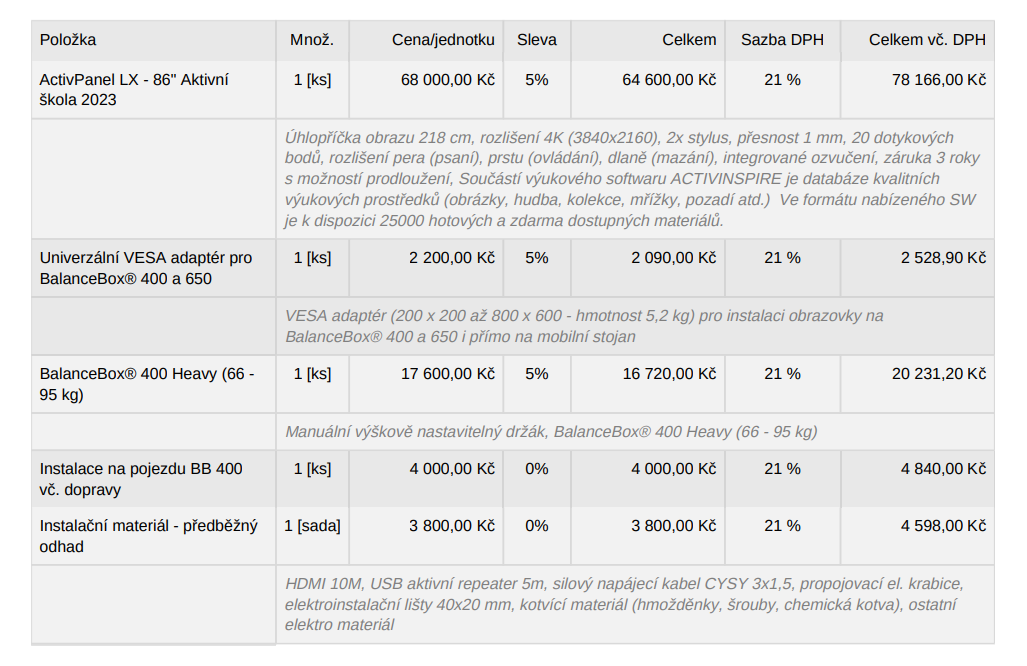 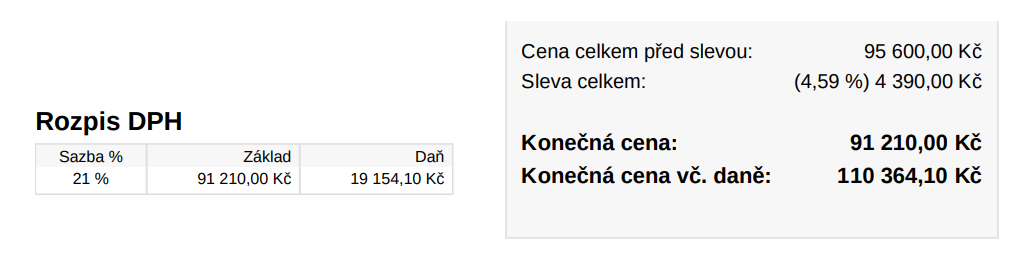 V Č. Krumlově dne 23. 5. 2023Zpracoval: Jan Míka602 1957 02 mika@klimaemdia.comV Českém Krumlově dne 25. června 2023Jan Míkaza prodávajícíhoVe Č. Budějovicích dne 25. června 2023RNDr. Vladimír Kostkaza kupujícího